ABDULRAHMAN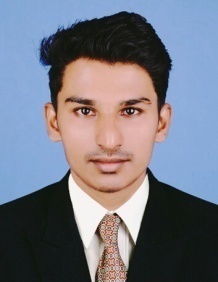 ABDULRAHMAN.355109@2freemail.comMECHANICAL ENGINEERMeticulous Mechanical Engineering professional with over three years experience in inspection and Quality control. Skilled in fabrication and welding NDE and thorough knowledge on Material Science. Decisive , efficient team approach and outstanding communication skills.CORE QUALIFICATIONS 			QA/QC Welding inspectionProject ManagementSafety ManagementDocumentationWORK HISTORYQA/QC ENGINEER NDT SYSTEMS PRIVATE LTD(July 2014 to February 2017)Coordinate all Inspection and NDT site activities.Arrange and assist client or class for inspection.Preparation of reports and all documents related to the inspection.Visual inspection materials and consumables received.Inspection of pipes and welding as per API standards and WPS.Preparation of NCR for the defects and out of tolerances during the process.Monitor site Progress meeting target.Update Overall Program as per site Progress.Supervise and manage all day-to-day activities as per given procedure and instructionsPROJECTSProject: NDT INSPECTION OF SOUTHERN J1Client	: RIL LTDQA QC Engineer at Reliance Industries Ltd, Jamnagar, Gujarat(October 2015 to February 2017)QA QC Inspector at Reliance Industries Ltd, Jamnagar, Gujarat(July 2014 to October 2015)SALES ENGINEERCITRUS WATER SOLUTIONS.(February 2013 TO December 2014)Marketing and execution of package water purification systems.Supervising work executions by technicians.Preparation of shop drawings, approval from client and support execution team in its implementation at sites.Coordination with customers, suppliers and contractors.Material procurement, co-ordination, handling company’s relationships with suppliers.Source new suppliers and products.Scheduling the material dispatches in coordination with stores team, billing and payment certificates.After sales support.EDUCATIONBachelor of Technology in Mechanical Engineering from Kannur University during 2010-2014TECHNCIAL SKILLS 	QA/QC ASNT LEVEL2, AutoCAD, Microsoft Office.PERSONAL DETAILSDate of birth					:  22/09/1990Nationality 					:  IndianMarital status					:  SingleVisa status					: Tourist visa (expiring on May 2017)LANGUAGES – ENGLISH AND HINDI